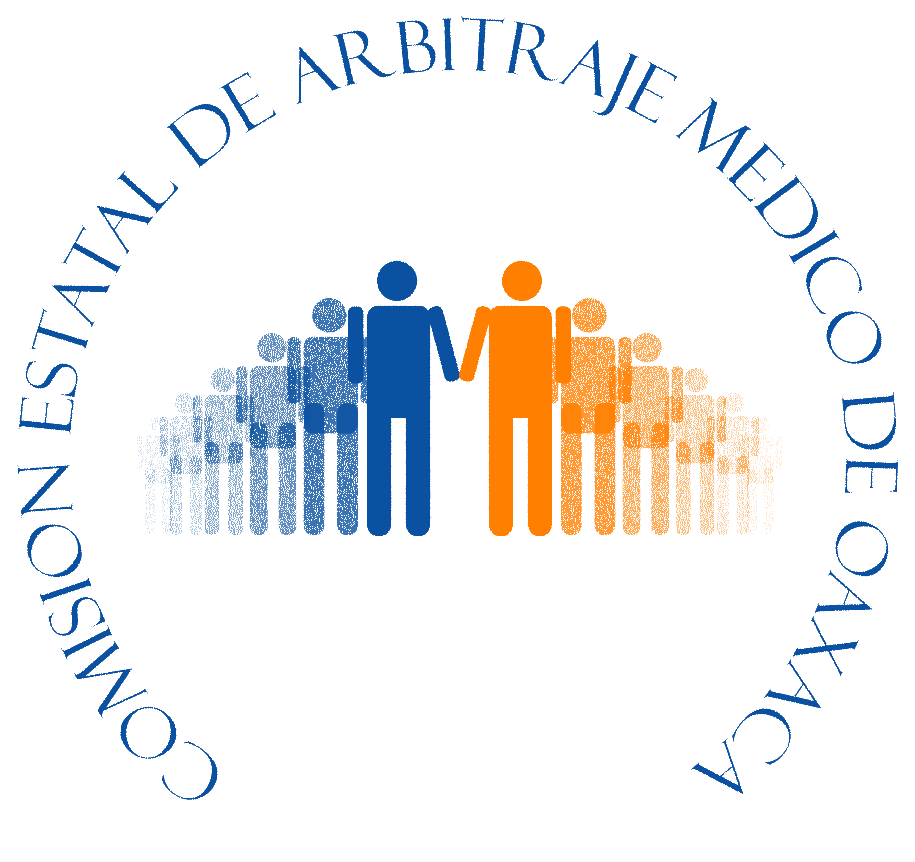 COMISIÓN ESTATAL DE ARBITRAJE MÉDICO DE OAXACAGUIA  PARA EL LLENADO DEL FORMATO DE LA DECLARACIÓN DE SITUACIÓN PATRIMONIALLa recepción de la Declaración Patrimonial será recibida exclusivamente por  la Dirección de Contraloría Interna  de la  Comisión Estatal de Arbitraje Médico de Oaxaca, sita en Calle Manuel Sabino Crespo número 812, Colonia  Luis Jiménez Figueroa, Oaxaca de Juárez, Oaxaca.Para cualquier duda o aclaración se puede acudir a la oficina  y se le atenderá  en días y horas laborales o en la Extensión 214.  